	Psychology 20.8                              			Name: ___________________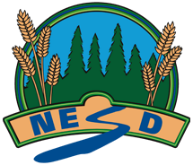 Feedback:Fully meeting expectations, with enriched understanding (EU)Fully meeting grade level expectations (FM)Mostly meeting grade level expectations (MM)Not yet meeting grade level expectations (NY)P20.8 Analyze the impact of social-constructivism ideas on developmental behaviours.You can critically analyze the impact of social-constructivism ideas on developmental behaviours.You might be: Critiquing influences of culture and social norms on the definition of concepts of justice in a societyConducting an inquiry into how perception affects behaviour.You can analyze the impact of social-constructivism ideas on developmental behaviours.
You show this by:Investigating various social movements present in own community.Investigating various types of power and their influence on social norms, values, privileges and beliefsYou support your analysis with relevant details and examples. You are exploring and practicing analyzing the impact of social-constructivism ideas on developmental behaviours.You may be: Exploring the differences between compliance, conformity and obedience and the social perception of dissident knowledgeListing some of the various social movements that are present in one’s community.Brainstorming the various types of power and their influence on social norms, values, privileges and beliefsYou are having trouble analyzing the impact of social-constructivism ideas on developmental behaviours.Consider: What does social-constructivism mean?What are some social norms that exist within your school? Your community? Your country?What are some social issues that exist within your community? Your country?What are some aspects of your own worldview? Why do you have these perceptions?